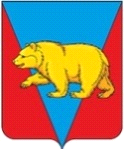 АДМИНИСТРАЦИЯ ТУРОВСКОГО СЕЛЬСОВЕТААБАНСКОГО РАЙОНА КРАСНОЯРСКОГО КРАЯПОСТАНОВЛЕНИЕ ****2022		                  с. Турово                                             № проектОб утверждении программы профилактики нарушений в рамках осуществления муниципального  жилищного   контроля в  Туровском сельсовете Абанского района Красноярского краяВ соответствии со 44 Федерального закона от 31.07.2020 N 248-ФЗ «О государственном контроле (надзоре) и муниципальном контроле в Российской Федерации», постановлением Правительства РФ от 25.06.2021 N 990 «Об утверждении Правил разработки и утверждения контрольными (надзорными) органами программы профилактики рисков причинения вреда (ущерба) охраняемым законом ценностям», с учетом требований Положения о муниципальном контроле на автомобильном транспорте и в дорожном хозяйстве в границах населенных пунктов Туровского сельсовета Абанского района Красноярского края, руководствуясь ст.ст. 7, 32.1 Устава  Туровского сельсовета Абанского района Красноярского края,           ПОСТАНОВЛЯЮ:1. Утвердить программу профилактики нарушений в рамках осуществления муниципального  жилищного контроля  в Туровском сельсовете Абанского района Красноярского края на 2023 год.2. Постановление вступает в силу в день, следующий за днем официального опубликования в газете «Сельские вести» и подлежит применению с 01.01.20232.3. Разместить постановление на официальном сайте администрации Туровского сельсовета Абанского района  Красноярского края в информационно-телекоммуникационной сети «Интернет».4.Контроль за исполнением постановления оставляю за собой.Глава Туровского сельсовета              Е.А. Черкасова                                                                                       Приложение                                                                                               к Постановлению                                                                                            администрации                                                                                                          Туровского сельсовета                                                                                                              от ****2022 № _____ПРОГРАММАПРОФИЛАКТИКИ НАРУШЕНИЙ В РАМКАХ ОСУЩЕСТВЛЕНИЯМУНИЦИПАЛЬНОГО ЖИЛИЩНОГО  КОНТРОЛЯ В ТУРОВСКОМ СЕЛЬСОВЕТЕ АБАНСКОГО РАЙОНА КРАСНОЯРКСОГО КРАЯ НА 2023 ГОД1. В состав Туровского сельсовета Абанского района Красноярского края входят четыре населенных пункта – с. Турово, с. Залипье, д. Пушкино, д. Сенное. Численность местного населения (по фактическому проживанию) составляет 605 человека (в т.ч. по населенным пунктам: с. Турово - 195, с. Залипье - 331 , д. Пушкино - 45, д. Сенное - 34). Муниципальный жилой фонд Туровского сельсовета составляет 278 домов, в т.ч по населенным пунктам: с. Турово – 91, с. Залипье – 130, д. Пушкино – 40, д. Сенное – 17 (отчет формы 1ЖИЛФОНД на 01.01.2022 г.). Сроки эксплуатации жилья, входящего в состав Муниципального жилого фона (муниципальный реестр) в среднем составляют более 40-50 лет. Капитальный и текущий ремонт муниципального жилься администрацией Туровского сельсовета не проводиться  по причине отсутствия бюджетных средств для этих целей. Содержание муниципального жилья проводиться в основном за счет квартиросъемщиков при их добровольном решении. При обращении квартиросъемщиков за государственной социальной материальной помощью необходимой для содержания используемого муниципального жилья (ремонт фундамента, ремонт печного отопления) администрацией Туровского сельсовета в адрес Управления социальной защиты населения Абанского района направляются все необходимые документы      2. Цели и задачи реализации программы профилактики рисков причинения вреда        2.1. Целями  Программы являются: повышение правосознания и дисциплины соблюдения закона, сохранение и развитие, создаваемых благоприятных условий жизнедеятельности на селе;   уменьшение количества правонарушений, совершаемых хозяйствующими субъектами в рамках осуществления муниципального жилищного контроля  на территории Туровского сельсовета Абанского района Красноярского края.2.2.. Задачей Программы является создание системы профилактики правонарушений в сфере жилищного контроля  на территории Туровского сельсовета, направленной на выявление и устранение причин и условий, способствующих совершению правонарушений, правового информирования путем доведения до хозяйствующих субъектов посредством размещения на официальном сайте администрации сайте администрации Туровского сельсовета Абанского района  Красноярского края в сети Интернет (далее - Сайт) нормативно-правовой базы в сфере благоустройства  населенных пунктов  на территории Туровского сельсовета.3. Перечень профилактических мероприятий, сроки (периодичность) их проведения.4. Показатели результативности и эффективности программы профилактики рисков причинения вредаN п/пНаименование мероприятияОтветственный исполнительСрок исполнения1Информирование.Информирование субъектов муниципального контроля о принимаемых нормативных правовых актах администрацией Туровского сельсовета  путем размещения в общедоступных местах, а также направление  копий нормативных правовых актов в адрес контролируемого субъекта.администрация Туровского сельсоветаВ день вступления в законную силу НПА2Обобщение правоприменительной практики.Подготовка и проведение общего анализа применения муниципального контроля на территории Туровского сельсовета с элементами проблемного анализа, на основе которого  разрабатываются  решения, направленные на повышение уровня эффективности такого контроля.Размещение данного анализа 
 (с содержанием статистики и элементов отчетности на официальном сайте администрации Абанского района).Глава сельсовета, специалист  администрации сельсоветаДо 1 июля года, следующего за отчетным, т.е до 01.07.2024г.3объявление предостережений.объявление предостереженийсубъектам муниципального контроля администрацией Туровского сельсовета  путем вручения лично, либо по средствам почтовой связи с обеспечением контроля исполнения таких предостереженийГлава сельсоветаПо мере необходимости4Консультирование.Разъяснение субъектам муниципального контроля нормы права, применяемого при осуществлении данного вида муниципального контроля, в случае необходимости такого разъяснения, а также при личном обращении субъекта контроля за консультацией с письменным изложением конкретного вопроса или проблемы требующего разъяснения.Глава сельсовета, специалист  администрации сельсоветапостоянно5профилактический визит.Профилактический визит к субъектам муниципального контроля  с целью  проверки состояния муниципального имущества и его целевого использования ответственным квартиросъемщиком с учетом  приоритетов политики на территории Туровского сельсовета, в том числе  интересов муниципального образования  и местных жителей.Глава сельсоветаМарт, август№ п/пКритерии результативности и эффективности программы профилактики рисков причинения вредаПоказатели результативности и эффективности программы профилактики рисков причинения вреда (%)1Инициативная деятельность граждан, направленная на сохранение и повышение качества жилья До 50 %2Количество выявленных нарушений, допущенных  субъектами муниципального контроляДо 20%3Обеспечение сохранности муниципального имущества100%